Hydraulik - Armaturen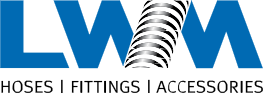  	Hydraulic - Fittings / Гидравлические фиттингиRingnippel für Hohlschraube	LBSP / RNR	ABSP banjoSКольцевидный  ниппель BANJO, BSP / RNRDEuro✻ Artikel und Preis auf Anfrage / Article and price on request / Артикль - Цена по запросу92Hydraulik - Armaturen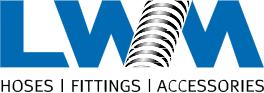 Hydraulic - Fittings / Гидравлические фиттинги    	Ringnippel für Hohlschraube	Lmetrisch / RNM	A3Metric banjoSКольцевидный  ниппель BANJO, метрический / RNMDEuro✻ Artikel und Preis auf Anfrage / Article and price on request / Артикль - Цена по запросу93Hydraulik - Armaturen 	Hydraulic - Fittings / Гидравлические фиттингиRingnippel für Hohlschraube	Lmetrisch / RNM	AMetric banjoSКольцевидный  ниппель BANJO, метрический / RNMDEuro✻ Artikel und Preis auf Anfrage / Article and price on request / Артикль - Цена по запросу94OG030253/16”031/8” - 28-101019.545OG030453/16”031/4” - 19-13.21422.547.5OG040261/4”041/8” - 28-10102452OG040461/4”041/4” - 19-13.2142351OG040661/4”043/8” - 19-16.71726.554.5OG040861/4”041/2” - 14-212232.560.5OG050485/16”051/4” - 19-13.2142452OG050685/16”053/8” - 19-16.71726.554.5OG050885/16”051/2” - 14-212227.561OG0604103/8”061/4” - 19-13.21431.561.5OG0606103/8”063/8” - 19-16.71726.556.5OG0608103/8”061/2” - 14-212227.557.5OG0806121/2”083/8” - 19-16.7173164OG0808121/2”081/2” - 14-21223366OG0810121/2”085/8” - 14-23.32532.565.5OG0812121/2”083/4” - 14-26.53034.567.5OG1010165/8”105/8” - 14-23.32532.568.5OG1012165/8”103/4” - 14-26.53034.570.5OG1212203/4”123/4” - 14-26.5303576OG1216203/4”121” - 11-33.4384889OG1616251”161” - 11-33.4384398OG2020321.1/4”201.1/4” - 11-----OM031053/16”03M10 x 1-10.1102045OM031253/16”03M12 x 1.5-12.1122146OM031453/16”03M14 x 1.5-14.1142348OM041061/4”04M10 x 1-10.1102452OM041261/4”04M12 x 1.5-12.1112351OM041461/4”04M14 x 1.5-14.1142351OM041661/4”04M16 x 1.5-16.1172553OM041861/4”04M18 x 1.5-18.1202957OM051285/16”05M12 x 1.5-12.1122352OM051485/16”05M14 x 1.5-14.11424.552.5OM051685/16”05M16 x 1.5-16.1172755OM051885/16”05M18 x 1.5-18.1202957OM052085/16”05M20 x 1.5-20.1222856OM052285/16”05M22 x 1.5-22.1222856OM0614103/8”06M14 x 1.5-14.1142757OM0616103/8”06M16 x 1.5-16.1172757OM0618103/8”06M18 x 1.5-18.1202858OM0620103/8”06M20 x 1.5-20.12228.558.5OM0622103/8”06M22 x 1.5-22.12228.558.5OM0818121/2”08M18 x 1.5-18.1203063OM0820121/2”08M20 x 1.5-20.1223467OM0822121/2”08M22 x 1.5-22.1223467OM0826121/2”08M26 x 1.5-----OM1022165/8”10M22 x 1.5-22.1223470OM1026165/8”10M26 x 1.5-----OM1226203/4”12M26 x 1.5-----OM1230203/4”12M30 x 1.5-30.13641.582.5OM1630251”16M30 x 1.5-30.13641.596.5